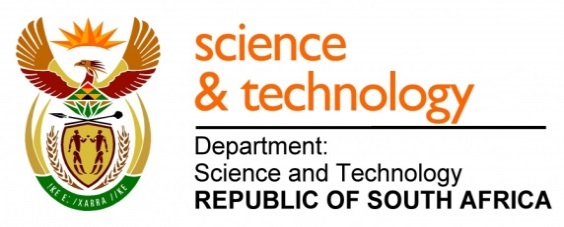 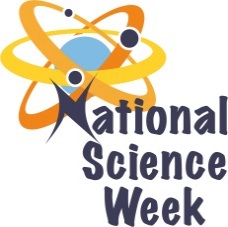 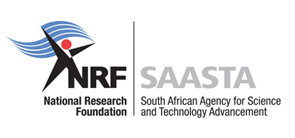 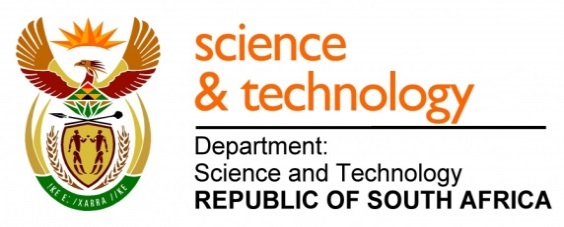 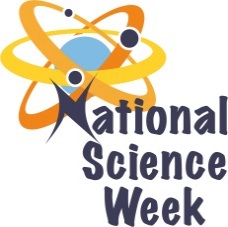 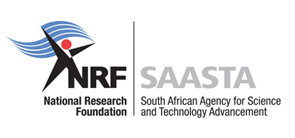 ORGANISATION NAME: 	ORGANISATION NAME: 	ORGANISATION NAME: 	ORGANISATION NAME: 	iThemba LABSiThemba LABSiThemba LABSiThemba LABSiThemba LABSiThemba LABSCONNECT WITH US ONLINECONNECT WITH US ONLINECONNECT WITH US ONLINETwitter: Twitter: @NRF_iThemba_LABS@NRF_iThemba_LABS@NRF_iThemba_LABS@NRF_iThemba_LABS@NRF_iThemba_LABSCONNECT WITH US ONLINECONNECT WITH US ONLINECONNECT WITH US ONLINEFacebook:Facebook:iThemba LABSiThemba LABSiThemba LABSiThemba LABSiThemba LABSCONNECT WITH US ONLINECONNECT WITH US ONLINECONNECT WITH US ONLINEWebsite: Website: www.tlabs.ac.zawww.tlabs.ac.zawww.tlabs.ac.zawww.tlabs.ac.zawww.tlabs.ac.zaDATE OF ACTIVITYDISTRICT WHERE ACTIVITY BEING HELDVENUE WHERE ACTIVITY IS TAKING PLACEACTIVITIES (Provide a short description of the activity)ACTIVITIES (Provide a short description of the activity)ACTIVITIES (Provide a short description of the activity)TARGET AUDIENCETIMESLOTCONTACT PERSONEMAIL ADDRESSPHONE NUMBERBOOKING REQUIRED(YES OR NO)7-8, 10-11 August 2017Cape Town City MetropoleMalls around CPTTrainee Researchers will be around in different malls around the areas of Khayelitsha, Eerste River, Kuils River and Somerset West.Trainee Researchers will be around in different malls around the areas of Khayelitsha, Eerste River, Kuils River and Somerset West.Trainee Researchers will be around in different malls around the areas of Khayelitsha, Eerste River, Kuils River and Somerset West.General PublicN/AHilton Tobias021 843 1000CIT@tlabs.ac.zaNo7-8, 10-11 August 2017Cape Town City MetropoleiThemba LABS CPTiThemba LABS will be hosting learners from school in the immediate area showcasing aspects of the research being done at the facility, running of workshops in mathematics and science tourism talk.iThemba LABS will be hosting learners from school in the immediate area showcasing aspects of the research being done at the facility, running of workshops in mathematics and science tourism talk.iThemba LABS will be hosting learners from school in the immediate area showcasing aspects of the research being done at the facility, running of workshops in mathematics and science tourism talk.Learners9:00 – 14:00Hilton Tobias021 843 1000CIT@tlabs.ac.zaNo7-8, 10-11 August 2017Cape Town City MetropoleSchoolsiThemba LABS will be Visiting learners at schools in the immediate area showcasing aspects of the research being done at the facility, running of workshops in mathematics and science tourism talk.iThemba LABS will be Visiting learners at schools in the immediate area showcasing aspects of the research being done at the facility, running of workshops in mathematics and science tourism talk.iThemba LABS will be Visiting learners at schools in the immediate area showcasing aspects of the research being done at the facility, running of workshops in mathematics and science tourism talk.Learners9:00 – 14:00Hilton Tobias021 843 1000CIT@tlabs.ac.zaNo8, 10 August 2017Cape Town City MetropoleiThemba LABS CPTStudents form HEI’s Will be invited for a guided tour of the research facility speaking to Scientist about the different research taking place at IThemba LABS.Students form HEI’s Will be invited for a guided tour of the research facility speaking to Scientist about the different research taking place at IThemba LABS.Students form HEI’s Will be invited for a guided tour of the research facility speaking to Scientist about the different research taking place at IThemba LABS.Students from neighbouring universities 14:00 – 16:30Hilton Tobias021 843 1000CIT@tlabs.ac.zaNo